LAPORAN KERJA PRAKTIK JOBDESK DAN NAMA TEMPAT KERJA PRAKTEK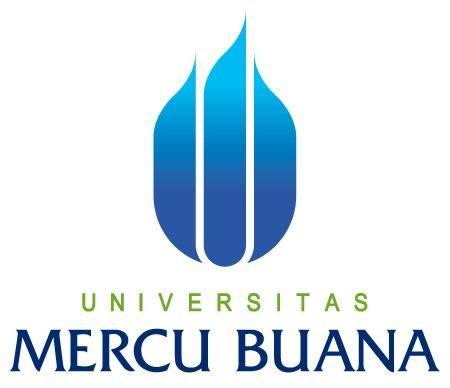 Disusun oleh :      Nama /NimDosen Pembimbing : NamaPROGRAM STUDI DESAIN KOMUNIKASI VISUALFAKULTAS DESAIN DAN SENI KREATIFUNIVERSITAS MERCU BUANA JAKARTA2022HALAMAN PENDAHULUAN		Semua lampiran laporan disesuaikan dengan urutan dibawah:Halaman JudulLembar Pernyataan (Materai )Lembar Pengesahan  (Dittd Langsng Koordinator)Lembar Diterima Kerja Praktek (Cap Basah Kantor_)Lembar Permohonan Bimbingan ( Ttd PA Dan Koord)Laporan Mingguan Minimal 50 Hari Kerja  (Cap Basah Dan Ttd Pembimbng Lpg)Lembar Asistensi (Ttd Dospem) Minimal 5xLembar Selesai Kerja Praktek (Bukti Diterima Magang)Lembar Penilaian Kp (Ttd Pembimbing Lapangan)Lembar Nilai Akhir Dari Dosen (ttd koordinator dan dospem)Kata PengantarDaftar IsiDaftar GambarDaftar TabelHalaman pendahuluan  menggunakan huruf : i,ii,iii,iv,v dstHalaman Isi menggunakan  angka: 1,2,3,4 dstBAB 1  PENDAHULUAN  1.1 Latar Belakang Kerja PraktekMerupakan sebuah penjelasan mengenai alasan/dasar/faktor penting yang berhubungan dengan unsur/bagian dari ilmu desain Komunikasi Visual. Ketika anda memutuskan untuk melakukan kegiatan praktik mata Kerja Praktek di sebuah perusahaan. Dalam penjelasan perlu pula untuk di jabarkan dengan bukti fakta‐fakta/kasus di lapangan saat ini.1.2 Tujuan, Sasaran, dan Manfaat Kerja Praktek1.2.1 Tujuan Kerja PraktekPenjelasan rinci mengenai harapan yang ingin dicapai dalam proses Kerja Praktek dalam hubungannya dengan bidang konsentrasi/peminatan yang telah anda tempuh. Dalam hal ini bentuk harapan bisa disamakan dengan bentuk sebuah cita‐cita yang ingin dicapai sebelum memulainya.1.2.2 Sasaran Kerja PraktekPenjelasan rinci perihal bidang/bagian dari sebuah perusahaan dimana anda ditempatkan dan jelaskan seberapa besar hubungan bidang yang anda lalui dalam Kerja Praktek, erat hubungannya dengan DKV yang anda dapatkan selama kuliah.1.2.3 Manfaat Kerja PraktekPenjelasan mengenai keuntungan/manfaat pengalaman dan ilmu yang anda dapatkan selama Kerja Praktek. Penjelasan bisa dibedah menjadi lebih dari satu bagian penjelasan. Yaitu penjelasan manfaat Kerja Praktek yang berhubungan dengan dengan ilmu desain produk-grafis dan multimedia serta penjelasan manfaat kerja praktik di luar ilmu DKV1.3 Ruang Lingkup Kerja Praktek1.3.1 Lokasi Kerja PraktekPenjelasan rinci alamat lokasi Kerja Praktek1.3.2 Jangka Waktu Kerja PraktekPenjelasan rinci seberapa lama waktu anda melakukan Kerja Praktek1.3.3 Posisi PraktikanPenjelasan rinci posisi jabatan anda ditempatkan dalam struktur organisasi perusahaan tersebut (sebutkan istilah/nama jabatan tersebut).1.3.4 Jenis Pekerjaan yang DihadapiPenjelasan rinci mengenai uraian pekerjaan utama yang anda kerjakan dalam perusahaan tempat Kerja Praktek anda.BAB II  TINJAUAN UMUM PERUSAHAAN  2.1 Data Perusahaan2.1.1 Identitas PerusahaanPenjelasan mengenai gambaran/jenis/bidang pekerjaan yang di lakukan oleh perusahaan tersebut berupa produsen, reseller, atau jasa.2.1.2 Sejarah Singkat PerusahaanPenjelasan secara singkat dan jelas proses berdirinya perusahaan hingga mencapai tingkat kesuksesan.2.1.3 Visi, Misi, dan Komitmen PerusahaanPenjelasan secara rinci mengenai visi (pencapaian target ), misi (komitmen/tugas yang dibebankan) dan harapan janji perusahaan untuk mencapai target keberhasilannya.2.1.4 Kebijakan Manajemen PerusahaanPenjelasan rinci seputar aturan yang diberlakukan dalam menerapkan proses kerja dari awal hingga akhir. Proses ide hingga menjadi sebuah bentuk produk yang sampai ke tangan konsumen.2.1.5 Penghargaan yang diraihPenjelasan seputar prestasi yang pernah diraih oleh perusahaan ditempat kerja praktek anda.2.1.6 Cakupan Bidang UsahaPenjelasan rinci mengenai jenis/cakupan/konsentrasi bidang usaha yang dilakukan oleh perusahaan tempat kerja praktek anda.2.1.7 Struktur PerusahaanPenjelasan rinci mengenai gambaran jaringan/struktur hubungan kerja dalam bentuk bagan hubungan kerja antar jabatan dalam perusahaan. Jelaskan pula secara rinci kewajiban kerjasetiap komponen jabatan yang ada dalam perusahaan tempat kerja andaBAB IIIPROSEDUR PELAKSANAAN 3.1 Proses Pelaksanaan UmumPenjelasan rinci mengenai proses hubungan kerja antar divisi dalam menangani sebuah proyek dalam perusahaan tempat kerja praktek anda.3.2 Proses Kerja Kreatif PerusahaanPenjelasan rinci mengenai proses kerja divisi perusahaan tempat kerja anda.3.3 Konsep Hasil Kerja Kreatif PraktikanPenjelasan rinci mengenai proses konsep hasil kerja per proyek tempat kerja anda (sisipkan foto, dan diagram jika diperlukan untuk merinci penjelasan).BAB IV  PENGALAMAN KERJA PRAKTIK4. 1 Keterlibatan Praktikan dalam Proyek KreatifPenjelasan rinci seluruh pekerjaan/Pengalaman yang berhubungan dengan desain komunikasi visual. Menceritakan pengalaman selama magang seperti pada saat bersosialisasi dengan rekan kerja atau pada saat brief proyek atau situasi lingkungan tempat magang. Wajib disisipkan gambar/foto, proses kerja dan hasil akhir desain yang telah anda kerjakan secara individu maupun tim. (foto mahasiswa berkegiatan magang /suasana tempat magang/foto dengan rekan kerja di tempat magang/WAJIB)4.2 Keterlibatan Praktikan di Luar Proyek KreatifPenjelasan rinci seputar pekerjaan yang dilakukan diluar hubungannya dengan ilmu desain komunikasi visual. Sisipkan gambar/foto proses kerja dan hasilnya.BAB V  KESIMPULAN DAN SARAN5.1 KesimpulanPenjelasan rinci mengenai penjabaran pengalaman‐pengalaman yang anda dapatkan selama kerja praktek. Jelaskan manfaat positif dari bentuk pengalaman‐pengalaman tersebut yang terkait dengan ilmu desain produk-grafis dan multimedia.5.2 SaranPenjelasan rinci mengenai komentar/pesan anda seputar hal‐hal yang perlu dilakukan oleh junior anda dimasa mendatang untuk memaksimalkan proses kerja praktek mereka.DAFTAR PUSTAKA(Jika ada)LAMPIRANTESTIMONI PEMBIMBING LAPANGAN (DIKETIK)Mengenai mahasiswa kerja praktek (sikap/kinerja/hard skill/disiplin)Beserta foto dan nama pembimbing lapanganCONTOHMELAMPIRKAN BUKTI TESTIMONI BERDASARKAN SUMBER ASLI BERUPA WHATSAPP ATAU TULISAN TANGAN BERTANDA TANGAN PEMBIMBING LAPANGAN (BERUPA SCANNER/SC/FOTO)